Θέμα:    «Πρόσκληση εκδήλωσης ενδιαφέροντος ταξιδιωτικών πρακτορείων για  διδακτική επίσκεψη στην Βουλή των Ελλήνων - Αθήνα»	Ο Διευθυντής του 1ου  Δ.Σ Θέρμης  ζητά εκδήλωση ενδιαφέροντος από τα τουριστικά γραφεία, για τη διοργάνωση διδακτικής επίσκεψης του σχολείου μας, στη Βουλή των Ελλήνων στην Αθήνα, για τη χρονική περίοδο από 07/06/2019 μέχρι 09/06/2019. - Η μετάβαση και η επιστροφή  θα γίνει με δυο (2) τουριστικά λεωφορεία αρίστης κατάστασης, διαθέσιμα επί 24ώρου βάσεως.- Ώρα αναχώρησης από Θέρμη την Παρασκευή 7 Ιουνίου 2019 :  06.30- Ώρα επιστροφής στη Θέρμη την Κυριακή 9 Ιουνίου 2019 : 21.30- Διανυκτερεύσεις 2, την Παρασκευή 7 Ιουνίου και το Σάββατο 8 Ιουνίου.- Αριθμός μαθητών 37 , γονέων/συνοδών 33 και συνοδών εκπαιδευτικών 4 , σύνολο συμμετεχόντων  74.  Ο αριθμός των συμμετεχόντων ενδέχεται να διαφοροποιηθεί.- Διαμονή σε ξενοδοχείο τεσσάρων τουλάχιστον αστέρων στο κέντρο της πόλης ή στην ευρύτερη περιοχή, με εύκολη πρόσβαση στα Μέσα Μαζικής Μεταφοράς (μετρό, ηλεκτρικός κλπ). - Ξεναγήσεις με επίσημο ξεναγό ή ξεναγούς στην Ακρόπολη, στο Μουσείο Ακρόπολης και στο Παναθηναϊκό Στάδιο.Ενδεικτικό Πρόγραμμα εκδρομής -  Τόποι επίσκεψης:Παρασκευή   07-06-2019: Αναχώρηση από τη Θέρμη στις 06.30, επίσκεψη στο μουσείο Θερμοπυλών, άφιξη στην Αθήνα  – Τακτοποίηση στο ξενοδοχείο.  Επίσκεψη στο Κέντρο Πολιτισμού «Ίδρυμα Σταύρος Νιάρχος». Επίσκεψη στο Μουσείο Ακρόπολης. Βόλτα και φαγητό, επιστροφή στο ξενοδοχείο.Σάββατο 08-06-2019:  Επίσκεψη στον αρχαιολογικό χώρο της Ακρόπολης. Επίσκεψη στην Παλαιά Βουλή και στην Πλάκα - Μοναστηράκι.  Μεσημεριανό φαγητό. Επιστροφή στο ξενοδοχείο.  Βραδινή έξοδος σε ταβέρνα στο Παλαιό Φάληρο. Επιστροφή στο ξενοδοχείο. Κυριακή 09-06-2019: Επίσκεψη στη Βουλή των Ελλήνων, Προεδρικό Μέγαρο, Παναθηναϊκό στάδιο, Ζάππειο. Αναχώρηση από Αθήνα,  21.30 Άφιξη στη Θέρμη.Η προσφορά θα πρέπει να περιέχει και να εξασφαλίζει τα παρακάτω:Υποχρεωτική Ασφάλιση Ευθύνης Διοργανωτή, όπως ορίζει η κείμενη νομοθεσία, καθώς και πρόσθετη ασφάλιση για περίπτωση ατυχήματος ή ασθένειας μαθητή ή συνοδού εκπαιδευτικού.Διασφάλιση ότι τα λεωφορεία με τα οποία  θα πραγματοποιηθεί η εκδρομή, (επιστροφή από Αθήνα)  πληρούν τις απαιτούμενες από το νόμο προδιαγραφές για την μεταφορά μαθητών και θα είναι στη διάθεση μαθητών, γονέων/συνοδών και εκπαιδευτικών σε όλη τη διάρκεια της εκδρομής, σύμφωνα με το πρόγραμμα.Την αποδοχή από το πρακτορείο ποινικής ρήτρας σε περίπτωση αθέτησης των όρων του συμβολαίου από τη μεριά του (η κάλυψη θα γίνεται από την τραπεζική εγγύηση του Τουριστικού Γραφείου και το ποσό που καθορίζει το σχολείο θα πρέπει να είναι τουλάχιστον 2πλάσιο του συμφωνηθέντος ποσού).Σε περίπτωση που δε θα πραγματοποιηθεί η εκδρομή στις προβλεπόμενες ημερομηνίες λόγω ανωτέρας βίας (εκλογές, δυσμενείς καιρικές συνθήκες, φυσικές καταστροφές  κ.λπ.), δεν θα έχει καμία επιβάρυνση το σχολείο.Για τις παραπάνω υπηρεσίες ζητείται η τελική συνολική τιμή (με ΦΠΑ) της εκδρομής, αλλά και η επιβάρυνση ανά μαθητή χωριστά. Τρόπος πληρωμής: Μετά την υπογραφή του συμφωνητικού θα δοθεί ως προκαταβολή το 30% του συμφωνηθέντος ποσού στα μέσα Απριλίου 2019,  το 50%  την πρώτη εβδομάδα μετά τις διακοπές του Πάσχα και μετά το τέλος της εκδρομής το υπόλοιπο 20%, σε συνάρτηση με την καλή εκτέλεση και την τήρηση των προβλεπομένων στη σύμβαση.Έκδοση αποδείξεων παροχής υπηρεσιών ονομαστικές για όλους τους συμμετέχοντες χωριστά, το αργότερο μια εβδομάδα μετά το πέρας της εκδρομής. Η αποδοχή των όρων της παρούσας πρόσκλησης δεσμεύουν το τουριστικό γραφείο και οι όροι αυτοί υποχρεωτικά πρέπει να αναφέρονται στο ιδιωτικό συμφωνητικό. Ο διαγωνισμός δεν είναι μόνο μειοδοτικός. Θα ληφθεί υπόψη  η όσο το δυνατόν αναλυτική περιγραφή των μέσων και των υπηρεσιών ( όπως ζητούνται από την προκήρυξη ), η συνεργασία μας μαζί τους καθώς και η εμπειρία των τουριστικών γραφείων σε πολυήμερες σχολικές εκδρομές. Θα εκτιμηθεί επίσης η προσφορά του ταξιδιωτικού γραφείου σε δωρεάν παροχές προς οικογένειες που αντιμετωπίζουν οικονομική δυσχέρεια.Με την προσφορά, θα κατατεθεί από το ταξιδιωτικό γραφείο απαραιτήτως και υπεύθυνη δήλωση ότι διαθέτει το ειδικό σήμα λειτουργίας, το οποίο πρέπει να βρίσκεται σε ισχύ. Οι προσφορές θα πρέπει να κατατεθούν σε κλειστούς φακέλους ή να σταλούν με e-mail, μέχρι και την Τετάρτη 20/03/2019 και ώρα 13.15 στο γραφείο της Δ/νσης του 1ου Δ.Σ. Θέρμης.Οι εκπρόθεσμες προσφορές δεν θα ληφθούν υπόψη.	Ο ΔΙΕΥΘΥΝΤΗΣ                                                                                       ΜΑΡΙΝΟΣ  ΓΕΩΡΓΙΟΣ ΕΛΛΗΝΙΚΗ ΔΗΜΟΚΡΑΤΙΑΥΠΟΥΡΓΕΙΟ ΠΑΙΔΕΙΑΣ, ΕΡΕΥΝΑΣΚΑΙ ΘΡΗΣΚΕΥΜΑΤΩΝΠΕΡΙΦ. Δ/ΝΣΗ Π/ΘΜΙΑΣ & Δ/ΘΜΙΑΣ ΕΚΠ/ΣΗΣΚΕΝΤΡΙΚΗΣ ΜΑΚΕΔΟΝΙΑΣΔ/ΝΣΗ ΠΡΩΤ/ΘΜΙΑΣ ΕΚΠ/ΣΗΣΑΝΑΤΟΛΙΚΗΣ ΘΕΣΣΑΛΟΝΙΚΗΣ              1ο Δημοτικό Σχολείο Θέρμης ΕΛΛΗΝΙΚΗ ΔΗΜΟΚΡΑΤΙΑΥΠΟΥΡΓΕΙΟ ΠΑΙΔΕΙΑΣ, ΕΡΕΥΝΑΣΚΑΙ ΘΡΗΣΚΕΥΜΑΤΩΝΠΕΡΙΦ. Δ/ΝΣΗ Π/ΘΜΙΑΣ & Δ/ΘΜΙΑΣ ΕΚΠ/ΣΗΣΚΕΝΤΡΙΚΗΣ ΜΑΚΕΔΟΝΙΑΣΔ/ΝΣΗ ΠΡΩΤ/ΘΜΙΑΣ ΕΚΠ/ΣΗΣΑΝΑΤΟΛΙΚΗΣ ΘΕΣΣΑΛΟΝΙΚΗΣ              1ο Δημοτικό Σχολείο Θέρμης           Θέρμη 14-03-2019           Αριθμ. Πρωτ: 73           Θέρμη 14-03-2019           Αριθμ. Πρωτ: 73 ΕΛΛΗΝΙΚΗ ΔΗΜΟΚΡΑΤΙΑΥΠΟΥΡΓΕΙΟ ΠΑΙΔΕΙΑΣ, ΕΡΕΥΝΑΣΚΑΙ ΘΡΗΣΚΕΥΜΑΤΩΝΠΕΡΙΦ. Δ/ΝΣΗ Π/ΘΜΙΑΣ & Δ/ΘΜΙΑΣ ΕΚΠ/ΣΗΣΚΕΝΤΡΙΚΗΣ ΜΑΚΕΔΟΝΙΑΣΔ/ΝΣΗ ΠΡΩΤ/ΘΜΙΑΣ ΕΚΠ/ΣΗΣΑΝΑΤΟΛΙΚΗΣ ΘΕΣΣΑΛΟΝΙΚΗΣ              1ο Δημοτικό Σχολείο Θέρμης ΕΛΛΗΝΙΚΗ ΔΗΜΟΚΡΑΤΙΑΥΠΟΥΡΓΕΙΟ ΠΑΙΔΕΙΑΣ, ΕΡΕΥΝΑΣΚΑΙ ΘΡΗΣΚΕΥΜΑΤΩΝΠΕΡΙΦ. Δ/ΝΣΗ Π/ΘΜΙΑΣ & Δ/ΘΜΙΑΣ ΕΚΠ/ΣΗΣΚΕΝΤΡΙΚΗΣ ΜΑΚΕΔΟΝΙΑΣΔ/ΝΣΗ ΠΡΩΤ/ΘΜΙΑΣ ΕΚΠ/ΣΗΣΑΝΑΤΟΛΙΚΗΣ ΘΕΣΣΑΛΟΝΙΚΗΣ              1ο Δημοτικό Σχολείο ΘέρμηςΠΡΟΣ:  Τουριστικά γραφεία (μέσω της Διεύθυνσης Π.Ε. Αν. Θεσ/νίκης)Ταχ. Δ/νση: Μακρυγιάννη 47ΠΡΟΣ:  Τουριστικά γραφεία (μέσω της Διεύθυνσης Π.Ε. Αν. Θεσ/νίκης)Πληροφορίες:Μαρίνος ΓεώργιοςΠΡΟΣ:  Τουριστικά γραφεία (μέσω της Διεύθυνσης Π.Ε. Αν. Θεσ/νίκης)Τηλέφωνο:2310461221ΠΡΟΣ:  Τουριστικά γραφεία (μέσω της Διεύθυνσης Π.Ε. Αν. Θεσ/νίκης)Φαξ:2310805812ΠΡΟΣ:  Τουριστικά γραφεία (μέσω της Διεύθυνσης Π.Ε. Αν. Θεσ/νίκης)Ηλεκτρ. Ταχυδρομείο:mail@1dim-therm.thess.sch.grΠΡΟΣ:  Τουριστικά γραφεία (μέσω της Διεύθυνσης Π.Ε. Αν. Θεσ/νίκης)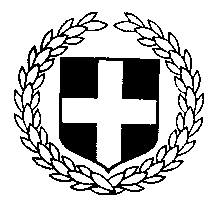 